Қарағанды облысы білім басқармасыныңШахтинск қаласы «Білім бөлімі» ММбасшысынаН.Б. Онсович«Снегурочка» бөбекжай-бақшасының КМҚК сыбайлас жемқорлық тәуекелдерін ішкі талдау бойынша талдамалық анықтамаШахтинск қ.	01.12.2022ж.Сізге 01.06.2021 жылдан 01.12.2022 жылға дейінгі кезеңде сыбайлас жемқорлық тәуекелдерін ішкі талдау бойынша анықтама ұсынамыз.Талдау объектісі туралы ақпаратты жинау және жинақтауМДҰ-ның осы бағыты бойынша жұмыстың толықтығы мен жүйелілігін қамтамасыз ету мақсатында талдау объектісінің қызметін реттейтін құқықтық актілер мен ішкі құжаттардың тізбесі қалыптастырылды. Сыбайлас жемқорлық тәуекелдеріне ішкі талдау жүргізу кезінде басшылыққа аламыз:1) Қазақстан Республикасының Конституциясымен;             2) «Сыбайлас жемқорлыққа қарсы іс-қимыл туралы» Заңмен;             3) Ішкі талдау жүргізудің үлгілік қағидаларыменКО]Э]Э ПЦИОННДЫҚ ]ТАЛАП-АРЫЗДАР;              4) өзге де құқықтық актілермен қамтамасыз етіледі.Талдау объектісінің қызметін реттейтін құқықтық актілер мен ішкі құжаттар оларда сыбайлас жемқорлық нормаларының болуына тексеріледі. Құқықтық актілер мен ішкі құжаттар басқа құқықтық актілермен және ішкі құжаттармен өзара байланыста зерделенеді. Мектепке дейінгі ұйым қызметкерлерінің лауазымдық нұсқаулықтарында өз өкілеттіктері шегінде сыбайлас жемқорлықтың алдын алу және оған жол бермеу, оның ішінде қоғамда сыбайлас жемқорлыққа қарсы мәдениетті қалыптастыру, сыбайлас жемқорлық құқық бұзушылықтар жасауға ықпал ететін себептер мен жағдайларды анықтау және жою жөніндегі міндеттер жазылған.            Ішкі және сыртқы тексерулердің нәтижелері қызметкерді жұмысқа қабылдау кезінде және одан әрі ПК заңнамасында белгіленген тәртіппен алынған қылмыстық құқық бұзушылықтар үшін соттылығы бар немесе бар адамдарды анықтау тұрғысынан МДҰ қызметкерлеріне қатысты ПК БП жанындағы ҚСжАЕК «Арнайы есепке алу» ақпараттық жүйесінің деректері жыл сайын талданатынын көрсетті. МДҰ ұжымының 100% - ы G Соттылығы жоқ.Талданатын кезеңде талдау объектісінің қызметкерлеріне қатысты тәртіптік және өзге де шаралар фактілері бар-көрсетілген кезеңде – 6  тәртіптік жаза:09.08.21 № 184 бұйрық Г. Мәуледан.09.11.2021 бұйрық № 269 М. К. Куанышевага, М. Хуаныш21.01.2022 № 06 бұйрық О.П. Быкановаға.29.04.2022 №61 бұйрық Т.Ф. Витковскаяға.13.09.2022 № 207 бұйрық М.Т. ТоцтаубайТалдау объектісінің лауазымды тұлғалары сыбайлас жемқорлық құқық бұзушылықтар жасаған жоқ.27.05.2022 жылы талдау объектісінің қызметкерлері арасында сыбайлас жемқорлық тәуекелінің ықтимал фактілері бойынша сауалнама жүргізілді. Сауалнама нәтижелері қоса беріледі. МДҰ қызметкерлері арасында сыбайлас жемқорлық тақырыбына сауалнама нәтижелері мыналарды көрсетті:1. Сыбайлас жемқорлық деп не түсінесіз?- Лауазымды тұлғаларға сыйлықтар ұсыну, бопсалау, парақорлық, қызметтік жағдайды теріс пайдалану 100%- басқа 	          2. Сіздің ойыңызша, сыбайлас жемқорлықтың негізгі себептері қандай?- Төмен жалақы 30%- Халықтың мәдениетінің төмен деңгейі 20%- Қоғамдық бақылаудың болмауы 50%          3. Сіздің мекемеңізде сыбайлас жемқорлыққа қарсы іс-қимыл саласындағы заңнаманы түсіндіруге бағытталған өзге де іс-шаралар өткізілді ме?а) иә  	 100%6) жоқ  	          4. Сіз б/ж «Снегурочка» КМҚК Сыбайлас жемқорлыққа қарсы саясатымен таныстыңыз ба, қол қойылған? а) иә 	100%6) жоқ 	          5. Білім беру ұйымының басшысына және басқа қызметкерлеріне, сондай-ақ лауазымдық жағдайына немесе лауазымдық міндеттерін атқаруына байланысты сыйлықтар беруге қалай қарайсыз?а) теріс 	100%6) оң	в) жауаптың басқа нұсқасы__________           6. Білім беру ұйымының басшысына және басқа қызметкерлеріне олардың лауазымдық жағдайына байланысты немесе олардың лауазымдық міндеттерін атқаруына байланысты сыйлықтар беру туралы фактілер сізге белгілі ме?а) иә	6) жоқ 	100%            7. Сіздің білім беру ұйымыңызда бұл факт орын алды ма басшының немесе қызметкердің сыбайлас жемқорлық құқық бұзушылықтар жасауына?а) иә 		6) жоқ 	 90% в) білмеймін 	 10%            8. Сіз өзіңіздің білім беру ұйымыңызда пара алу немесе беру, коммерциялық пара беру туралы фактілерді білесіз бе? а) иә 		б) жоқ  	100% в) білмеймін 	            9. Сіздің білім беру ұйымыңызда ата-аналарды (заңды) өкілдерді ақша жинауға, басқа мүлікті беруге мәжбүрлеу фактісі Болды ма?а) иә 		 б) жоқ  	100%в) білмеймін 	           10. Сізді сыбайлас жемқорлық құқық бұзушылыққа итермеледі ме?а) иә 		6) жоқ  		100%Мектепке дейінгі ұйым мемлекеттік қызметтің екі түрін көрсетеді:- «Мектепке дейінгі білім беру ұйымдарына құжаттарды қабылдау және балаларды қабылдау»;- «Мектепке дейінгі тәрбие мен оқыту, бастауыш, негізгі орта, жалпы орта, техникалық және кәсіптік, орта білімнен кейінгі білім беру бағдарламаларын іске асыратын білім беру ұйымдарының педагог қызметкерлеріне және оларға теңестірілген тұлғаларына біліктілік санаттарын беруге (растауға) аттестаттаудан өту үшін құжаттарды қабылдау».2021 жылдың екінші жартыжылдығында және 2022 жылдың желтоқсанына дейін мемлекеттік қызметтер көрсету бағыты бойынша Мемлекеттік қызметтер көрсетудің нақты процестерінің құқықтық актілерде көзделген құжаттардың белгіленген талаптарына сәйкестігі белгіленген.Мемлекеттік көрсетілетін қызметтер стандарттарына сәйкес көрсетілетін қызметті алушыларға мемлекеттік көрсетілетін қызметтер кіші жүйе арқылы электрондық форматта көрсетіледі Indigo24.kz.Мемлекеттік қызметтердің 2 түріне мемлекеттік қызметтердің регламенттері бекітілді.Көрсетілген кезеңде: балаларды қабылдау бойынша Мемлекеттік қызметтер – 140, аттестаттау бойынша – 0 көрсетілді. Талданатын кезеңде мемлекеттік қызметтер көрсетуден бас тарту саны – 0.Есепті кезеңде мемлекеттік қызметтер көрсету сапасына шағымдар жоқ, мемлекеттік қызметтер көрсету мерзімдерін бұзу фактілеріOTG TCTB ЮТ.Қызметкерлердің әрекеттеріне шағымдар мен басқа да кері байланыс жоқ.01.11.2022 ж. Е-otinish порталы арқылы заңды тұлғадан сұрау түсті,     07.11.2022 r. осы сұрау салу осы портал арқылы жабылдыҚызметкерлерге жоғары талаптар қолданылмайды. Субъективті құқықтар мен бостандықтарды іске асыру кезінде заңмен негізделмеген қосымша міндеттер жеке және заңды тұлғаларға жүктелмейді; құқықтар мен бостандықтарды шектейтін талаптар белгіленбейді.Сыбайлас жемқорлық тәуекелдерін болдырмау, балаларды қабылдау бойынша Мемлекеттік қызметтер көрсету рәсімдерін тәжірибелік сынақтан өткізу, педагог қызметкерлерді аттестаттау мақсатында Сыбайлас жемқорлыққа қарсы іс-қимыл мәселелері бойынша Құқықтық жалпыға бірдей оқыту сабақтары (айына 2 рет), педагогикалық кеңестер (айына 1 рет) арқылы түсіндіру және оқыту іс-шаралары жүргізіледі;Құқықтық жалпыға бірдей оқытуда қаралды:- 4.02.2022, А. А. Рыбакова – «Сыбайлас жемқорлық туралы» Қазақстан Республикасының Заңы-18.02.2022, А. А. Рыбакова – «Мемлекеттік сатып алу туралы» Қазақстан Республикасының Заңы- 4.03.2022, В. С. Голубцова – «Педагогтерді аттестаттауды өткізу ережелері мен шарттары туралы» 12.11.2021 ж №561- 21.05.2022, В. С. Голубцова – Мемлекеттік қызмет стандарты«Мектепке дейінгі балалар ұйымдарына жіберу үшін мектеп жасына дейінгі (7 жасқа дейінгі) балаларды кезекке қою».Педагогтердің сыбайлас жемқорлық құрамдас бөлігі бар фактілер туралы халықты хабардар ету үшін әлеуметтік желілерде, интернет-ресурстарда жадынамалар, бейнероликтер және мақалалар түрінде үнемі ақпарат жарияланады:- «Сыбайлас жемқорлыққа қарсы күрестің тетігі ретінде балабақшаға электрондық қабылдау рәсімі»;- «Азаматтық ұстанымыңды көрсет»;- «Сыбайлас жемқорлық құқық бұзушылықтар туралы хабарлағаны үшін көтермелеу көлемі туралы ақпарат»;- Itйо]E}E PCIA-GOCI DLHOE зұлымдық, ол көп қырлы ІІ;- «Сыбайлас жемқорлық құқық бұзушылықтардың салдары».МДҰ интернет-ресурсын НҚА жариялау мәніне, сыбайлас жемқорлыққа қарсы тақырып бойынша ақпаратты зерделеу барлық регламенттеуші құжаттардың ұйымның ресми сайтында еркін қолжетімді екенін көрсетті.Мемлекеттік функцияларды орындауға уәкілеттік берілген адамдарға теңестірілген адамдарды, мемлекеттік ұйымда немесе квазимемлекеттік сектор объектісінде басқару функцияларын орындайтын адамдарды, сондай-ақ сатып алуды ұйымдастыру және өткізу бойынша шешімдер қабылдауға уәкілеттік берілген адамдарды (әдіснамалар, директордың АЖШ жөніндегі орынбасары, бухгалтер, Мемлекеттік сатып алу жөніндегі комиссия құрамының мүшелері) декларациялау 1.09.2022 «Жалпыға бірдей декларациялау туралы» PK Заңына сәйкес.2. Талдау объектісінің қызметін, оның ұйымдық - басқару қызметін реттейтін құқықтық актілер мен ішкі құжаттарды сыбайлас жемқорлық тәуекелдерінің болуына талдау жасау.Персоналды басқару, оның ішінде кадрлардың ауысуы.Сыбайлас жемқорлық тәуекелдеріне талдау жүргізу барысында бұзушылықтар анықталған жоқ. Қызметкерлерді қабылдау және жұмыстан шығару заңнамаға сәйкес жүзеге асырылады. Қызметкер үш күн мерзімде жұмыстан босатылған кезде «Жұмыспен қамту орталығы» КММ-не біліктілік талаптары көрсетілген бос орын туралы өтінім беріледі, сондай-ақ бос орын ҰБДБ базасына қойылады. Қызметкерлерді жұмысқа қабылдау «Жұмыспен қамту орталығы» бағыты бойынша, сондай-ақ инновациялық жүйе деректерін ұсыну бойынша жүзеге асырыладыPK заңнамасында белгіленген тәртіппен алынған қылмыстық құқық бұзушылықтар үшін соттылығы бар немесе бар адамдарды анықтау тұрғысынан «Арнайы есепке алу». Жұмысқа үміткерлерді қабылдау кезінде мүдделер қақтығысы болған жоқ.Ұжымдағы еңбек қатынастары PK Еңбек кодексімен, еңбек шарттарымен, лауазымдық нұсқаулықтармен, ішкі тәртіп Ережелерімен, ұжымдық шартпен реттеледі. Еңбек шарты екі данада жасалады, оның мазмұны PK Еңбек кодексінің 28-бабына сәйкес келеді. Қызметкерлердің жеке істері белгіленген талаптарға сәйкес жүргізіледі. Мектепке дейінгі ұйымда жұмыс істейтін барлық азаматтық қызметшілердің тиісті лауазымы бар.Қызметкерлерге жыл сайынғы ақылы еңбек демалыстарын беру кезектілігі білім беру ұйымының кәсіподақ комитетімен келісім бойынша қызметкерлердің пікірін ескере отырып, білім беру ұйымының директоры бекітетін демалыс кестесіне сәйкес жыл сайын айқындалады не тараптардың келісімі бойынша демалыс кестесінен тыс белгіленеді. Директордың бұйрығымен қызметкерлерге қызметкердің жазбаша өтініші негізінде әлеуметтік демалыстар беріледі.Жалақы туралы барлық ақпарат ай сайын табуляграммаларда көрсетіледі және әр қызметкерге қол қою арқылы жеке қолына беріледі.Алынбаған тәртіптік жазалары бар қызметкерлерді көтермелеу фактілері жоқ, сондай-ақ PK заңнамасын бұзған және құқықтары шектелген адамдар жоқ. Әр қызметкер жыл сайын сотталмағандығы туралы анықтама береді. Қызметкерлерді жұмыс нәтижелері бойынша көтермелеу сыйлықақылар туралы Ережеге сәйкес және «Мемлекеттік бюджет қаражаты есебінен қызметкерлердің лауазымдық жалақыларына сыйлықақы беру, материалдық көмек көрсету және үстемеақылар белгілеу қағидаларын бекіту туралы»           PK Үкіметінің 2001.08.29 №1127 Қаулысы негізінде жүзеге асырылады.Персоналды басқару бағыты бойынша сыбайлас жемқорлық тәуекелдерінің индикаторлары:- Лауазымға іріктеу және тағайындау тәртібінің мәселелерін МДҰ басшысы реттейді;- Лауазымға тағайындау конкурс арқылы жүргізіледііріктеу;- Педагогтердің бос жұмыс орны, біліктілік талаптары, қажетті құжаттар тізбесі, конкурстың әртүрлі кезеңдеріне жіберілген тұлғалар туралы ақпарат уақтылы және толық көлемде орналастырылады;- Конкурс кезеңдерін өткізу мерзімдері (бос орын туралы хабарландыруды орналастыру, құжаттарды қабылдау, әңгімелесу, тестілеу және т.б.) сақталады.- Барлық кандидаттар үшін тең жағдайлар жасалады;- Кандидаттарды жұмысқа қабылдау туралы шешім қабылдайтын адамдарда мүдделер қақтығысын болдырмау шаралары сақталды;- Талдау объектісі қызметкерлерінің жалақысы, көтермелеулері туралы ақпарат жеке табуляграммада уақтылы ұсынылады;- Мерзімінен бұрын алынған тәртіптік жазалар жоқ;- Заңнаманы бұзған немесе оған жол берген, жеке немесе заңды тұлғалардың құқықтарын бұзған немесе шектеген адамдарға тәртіптік сипаттағы шараларды қолдану PK Еңбек кодексіне сәйкес жүргізіледіТалдау объектісінің қызметкерлерін сыбайлас жемқорлық құқық бұзушылықтар жасағаны үшін қылмыстық жауапкершілікке тарту фактілері жоқ.Мүдделер кондиликасын реттеу бағыты бойынша мүдделер қақтығысын бақылау және реттеу функциялары басшыға және жауапты адамға - В.С.  Голубцоваға жүктелген. бір жағынан әкімшілік регламенттер, лауазымдық нұсқаулықтар және екінші жағынан жоспарлы көрсеткіштер арасындағы қайшылықтар жоқ. Талдау объектісі қызметкерлерінің лауазымдық функцияларын орындау кезінде мүдделер қақтығысы фактілері тіркелмеген. 2021-2022 жылдары жеке және заңды тұлғалардың, оның ішінде БАҚ-та талдау объектісінің қызметкерлеріне қатысты сыбайлас жемқорлық сипаттағы заңсыз әрекеттер туралы шағымдары жоқ.Мемлекеттік қызмет көрсету бағыты бойынша:Мектепке дейінгі ұйымда мемлекеттік қызметтер көрсету бойынша 2 функция жүзеге асырылады: «Құжаттарды қабылдау және балаларды мемлекеттік білім беру ұйымдарына қабылдау» және «Мектепке дейінгі тәрбие мен оқыту, бастауыш, негізгі орта, жалпы орта білім беру бағдарламаларын іске асыратын педагог қызметкерлерге және оларға теңестірілген білім беру ұйымдарының тұлғаларына біліктілік санаттарын беру (растау) үшін аттестаттаудан өту үшін құжаттарды қабылдау, техникалық және кәсіптік, орта білімнен кейінгі»Азаматтық қызметшілерді (педагогтерді) аттестаттау рәсімі «Білім беру ұйымдарында лауазымдарды атқаратын педагог қызметкерлерді және оларға теңестірілген адамдарды аттестаттауды өткізу қағидалары мен шарттарына» сәйкес жүзеге асырылады.Білім және ғылым министрінің 2020 жылғы 14 мамырдағы № 202 Бұйрығымен және «Біліктілік санаттарын беру (растау) қағидаларын бекіту туралы» Қазақстан Республикасы Білім және ғылым министрінің 2020 жылғы 11 мамырдағы № 192 бұйрығымен бекітілген «Мектепке дейінгі, бастауыш, негізгі орта, жалпы орта, техникалық және кәсіптік, орта білімнен кейінгі білім берудің білім беру оқу бағдарламалары», 27 желтоқсандағы «Педагог мәртебесі туралы» PK Заңы 20l9жылы.Сыбайлас жемқорлық тәуекелдерін болдырмау үшін директордың бұйрығымен қызметкерді аттестаттау қорытындылары бойынша алқалы түрде шешім қабылдайтын аттестаттау комиссиясының құрамы бекітіледі.01.06.2021-01.12.2022 жылғы кезең ішінде мемлекеттік қызмет көрсету мерзімдері мен рәсімдерін бұзушылықтар анықталған жоқ, мемлекеттік қызмет көрсету қағидаларында жоғары тұрған нормативтік құқықтық актілердің нормаларына көзделген талаптардың қайшылығы анықталған жоқ. қызмет көрсету кезінде пайдаланылатын барлық Ақпараттық жүйелер штаттық режимде жұмыс істеді, құжаттарды қабылдау және балаларды мектепке дейінгі ұйымға қабылдау «Индиго24кz» базасы арқылы жүргізілді.«Жасырын» мемлекеттік қызметтер көрсетілмеді. Мектепке дейінгі ұйымдағы ата-аналарға арналған стендте «Мемлекеттік қызметтер туралы» Қазақстан Республикасының Заңы, қазақ және орыс тілдерінде мемлекеттік қызметтер көрсету жөніндегі ереже, қазақ және орыс тілдерінде Digital Agent, порталын пайдалану нұсқаулығы орналастырылған Indigo 24.kz.сондай - ақ мемлекеттік қызметтің әрбір түрін көрсету тәртібі туралы өтініштердің үлгілері, чек-парақтар бар.Ақпараттық стендте ақпараттық парақшалар орналастырылған«Көрсетілетін қызметті алушылардың мемлекеттік қызметтерді алу құқықтары», «Мемлекеттік қызметтер көрсету сапасына шағымдану тәртібі» Мемлекеттік қызметтер көрсету саласында, электрондық қызметтерді танымал ету жөніндегі брошюралар.Талдау объектісінің ұйымдастырушылық-басқарушылық қызметінен туындайтын өзге де мәселелерге сыбайлас жемқорлыққа қарсы іс-қимыл жөніндегі жұмысты ұйымдастыру, сондай-ақ талдау объектісі қызметінің оның жеке және заңды тұлғалармен өзара іс-қимылына байланысты мынадай бағыттары жатады:Бюджет және қаржы қаражатын игеру және бөлу, тауарлар мен көрсетілетін қызметтерді мемлекеттік сатып алу жүргізіледі; мемлекеттік сатып алу шарттары жасалады; қызметтің ашықтығы мен жариялылығы сақталады. Кезінде бюджет және қаржы қаражатын игеру бойынша есептер ұсынылады. Салықтарды және өзге де төлемдерді төлеу бойынша есептілік тоқсанына 1 рет салық төлеушінің кабинетіне электрондық форматта ұсынылады. Көрсетілген кезеңде аудит, ревизия және өзге де қаржылық бақылау шаралары бойынша іс-шаралар жүргізілген жоқ. Бюджет және қаржы қаражатын жұмсаудың ашықтығы, оның ішінде «Ақпаратқа қол жеткізу туралы» Заңның 6-бабы 9-тармағының сақталмауы сақталады. Сатып алынатын тауарлар мен қызметтердің саны мен көлемі олардың нақты қажеттілігіне (заттай нормаларға) сәйкес келеді, тауар бірлігінің бағасы негізделген.Мемлекеттік сатып алу порталында уақтылы жоспар орналастырылған.15.07.2022 ж. «Қазақстан Республикасы Қаржы министрлігі Ішкі мемлекеттік аудит комитетінің Қарағанды облысы бойынша ішкі мемлекеттік аудит департаменті» РММ ЖК жеткізушісі К.Т. Серикова бойынша шағымының нәтижелері бойынша азық-түлік өнімдерін «Мемлекеттік сатып алу» порталында сатып алуды қайта қарау жарияланды, осы 4 лот бойынша   15 күн мерзімде балдар қайта есептелді, конкурс сәйкес өтті Қазақстан Республикасының 2015 жылғы 4 желтоқсандағы № 434-V 3PK «Мемлекеттік сатып алу» туралы Заңы.Мектепке дейінгі ұйым мектепке дейінгі ұйымның басшысы белгілеген тәртіппен білім беру, сауықтыру сипатындағы қосымша ақылы қызметтер көрсетеді. Ата-аналармен (заңды өкілдермен) қосымша ақылы қызметтер көрсетуге шарттар жасалады. Түскен қаражат мамандардың жалақысын есептеуге, құрал-саймандар сатып алуға, тиісті даму ортасын құруға бағытталуы мүмкін. Балабақшаның жұмыс істеуін қамтамасыз ету үшін қажетті тауарларды, жұмыстарды, көрсетілетін қызметтерді сатып алу «Мемлекеттік сатып алу туралы» Заңға сәйкес жүзеге асырылады 04.12.15 ж. №434                                                                                                                                             Өнім берушілер тауарды жеткізу, жұмыстар мен қызметтер көрсету шартынан туындайтын міндеттемелерді уақтылы және сапалы орындайды, жеткізу шартының талаптарын тиісінше орындамаған өнім берушілерге қатысты ден қою шаралары уақтылы қабылданады.Сыбайлас жемқорлыққа қарсы іс қимыл бойынша жұмысты ұйымдастыру бағыты бойынша мынадай жұмыстар іске асырылуда:- Құзыретіне сыбайлас жемқорлыққа қарсы іс-қимыл жөніндегі функциялар кіретін тұлға тағайындалды – комплаенс офицер;- Білім бөлімінің жоспары негізінде жыл сайын сыбайлас жемқорлықтың алдын алу, сыбайлас жемқорлыққа қарсы іс-қимыл саясаты бойынша іс-шаралар жоспары жасалады- Талдау объектісінің қызметкерлері үшін түсіндіру жұмыстары үнемі жүргізіледісыбайлас жемқорлыққа қарсы іс-қимыл мәселелері бойынша оқыту іс-шаралары;- Қызметкерлердің сыбайлас жемқорлыққа қарсы заңнаманың, талдау объектісінің сыбайлас жемқорлыққа қарсы іс-қимыл саясатының қолданыстағы талаптары туралы білімдерін тексеру бойынша сауалнамалар жүргізу;- Оларға теңестірілген мемлекеттік функцияларды орындауға уәкілеттік берілген адамдар сыбайлас жемқорлыққа қарсы шектеулерді толық және уақтылы қабылдауды жүзеге асырады;- Сыбайлас жемқорлыққа қарсы шектеулерді сақтамау фактілері, сондай-ақ талдау объектісі қызметкерлерінің сыбайлас жемқорлық құқық бұзушылықтар жасағаны үшін талдау объектісі қызметкерлерін қылмыстық жауаптылыққа тарту фактілері анықталған жоқ;          - МДҰ-да қызметкерлердің өздері білетін сыбайлас жемқорлық фактілері туралы хабардар ету үшін хаттарға (оның ішінде анонимді) арналған жәшік орнатылған;Жеке және заңды тұлғалардың, оның ішінде БАҚ-та талдау объектісінің қызметкерлеріне қатысты сыбайлас жемқорлық сипаттағы заңсыз әрекеттер туралы шағымдар фактілері тіркелген жоқ.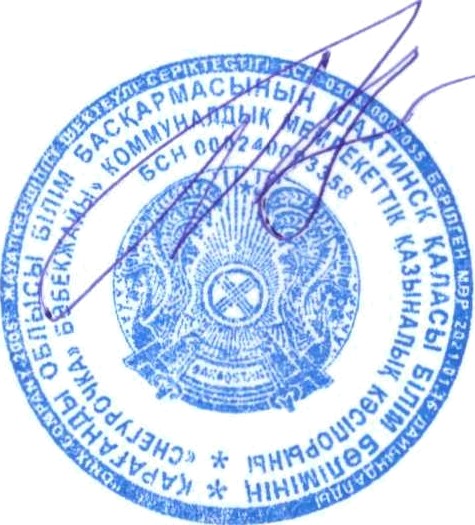 Директордың м. а.	В.С. Голубцова